<Date><Member Name><Member Address><City, State Zip>Dear <Member>,As a member of UCare’s <Health Plan> program, we offer a health risk assessment at no cost to you. I know you don’t want to have the assessment right now. If you change your mind, please call me at the number below. Who performs the health risk assessment? A UCare Care Coordinator performs the assessment. Our Care Coordinators can also help you understand your benefits. They can tell you about services to aid you at home, such as managing your care with your doctors if your health worsens.  Our Care Coordinators are here for you if you need:Support for activities you used to do by yourself (including making meals, bathing and paying bills)Equipment for bathroom or home safetyHelp finding a new place to liveInformation on staying healthy, preventing falls and immunizationsQuestions?If you have questions, or you would like to do the assessment, call me at <Phone>. TTY users call 1-800-688-2534. I’m here from <hours>. I may reach out to you again soon.Sincerely,<Care Coordinator Name><Care Coordinator Job Title><County or Agency Name><Phone Number><E-mail Address>UCare's MSHO (HMO D-SNP) is a health plan that contracts with both Medicare and the Minnesota Medical Assistance (Medicaid) program to provide benefits of both programs to enrollees. Enrollment in UCare's MSHO depends on contract renewal.<H2456_11558_122021 accepted H5937_11558_122021_C> 					U11558 (12/2021)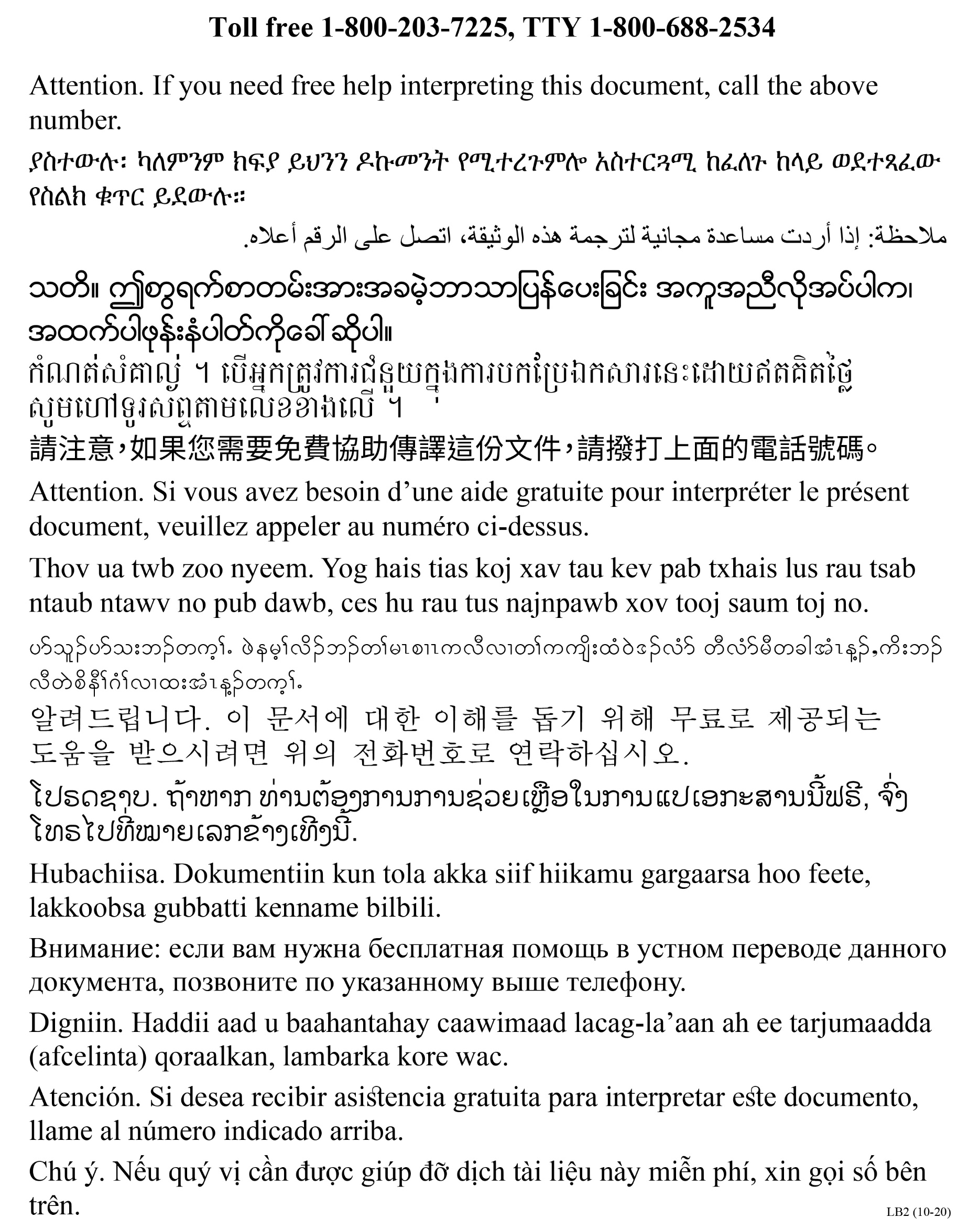 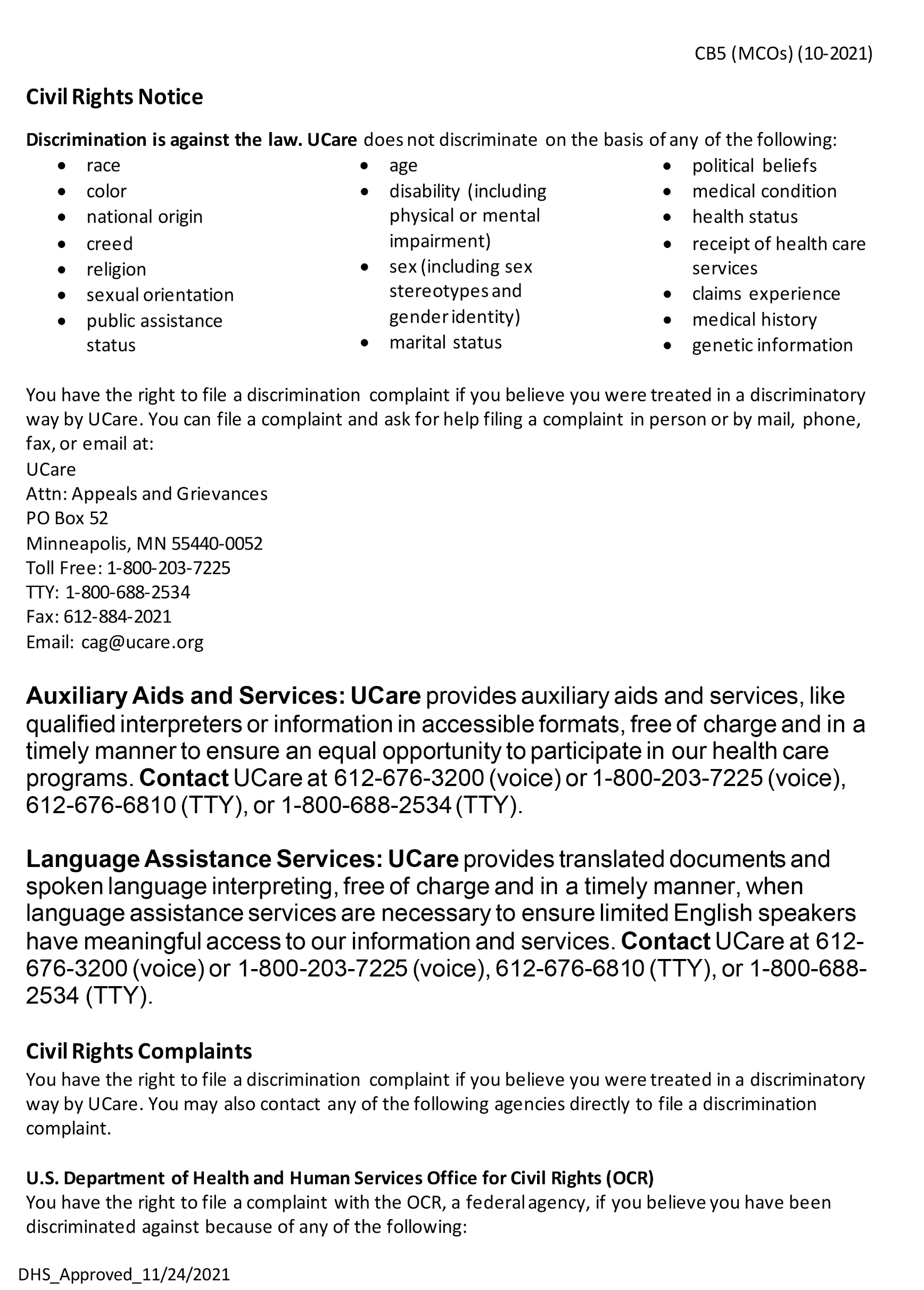 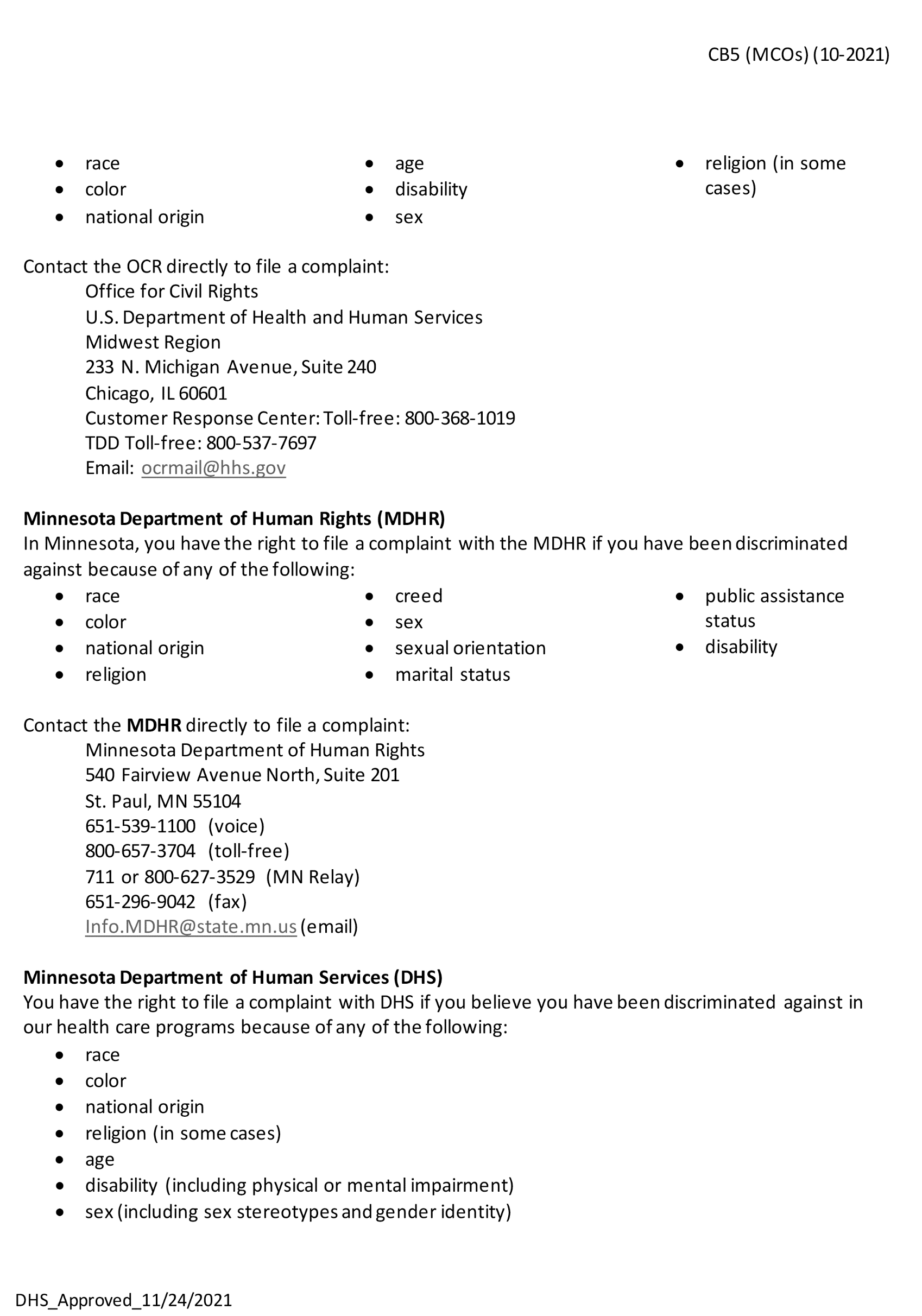 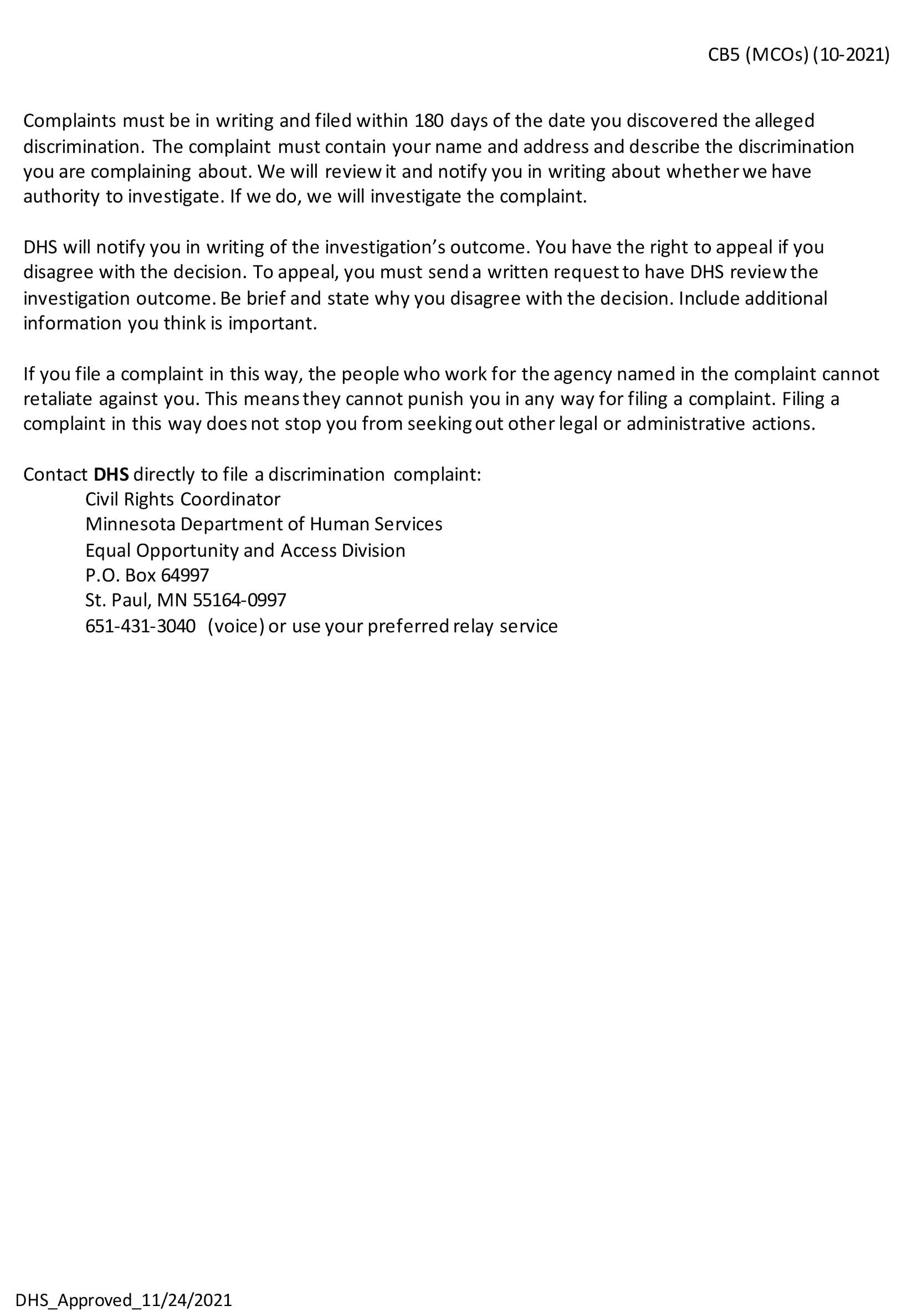 